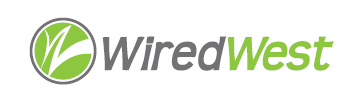 AgendaWiredWest Board of Directors MeetingCummington Community House33 Main Street, Cummington MA 01026Wednesday, February 19, 2019, 7:00 pmWelcome and Introductions								 	 5 minutesApproval of Minutes										 5 minutes January 12, 2019Report from the Chair									 5 minutesVoIP quality issues 										10 minutesConnecting municipal buildings								10 minutesInsurance options										10 minutesFinance Report											10 minutesTown updates											 20 minutesOther Director Input 									                 5 minutesConfirm and Schedule next BoD meetings							 March 18Future - every 3rd WednesdayOther business which could not be reasonably foreseen within 48 hours of meetingAdjourn 